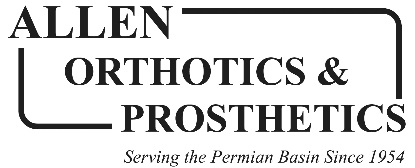 WORKER’S COMPENSATIONIf you were injured on the job and are filing for Worker’s Compensation coverage, the following information is required:Date of injury: _______/_______/_________     The State the accident occurred in: ______________________________Claim #: ______________________________    Social Security #: ________-______-_______Name of Employer when injury occurred: ________________________________________________________________Employer Street Address: _____________________________________________ City: _________________________  State: ______ Zip Code: _________________Employer Contact Name: _____________________________________________________________________________Employer Contact Phone #: (_____) _______-_________Worker’s Compensation Insurance Company: _____________________________________________________________Worker’s Compensation Address: 											Worker’s Compensation Insurance Company Phone #: (_____) _______-_________Adjuster’s Name: ___________________________________ Adjuster’s Phone #: (_____) ______-________Case Manager’s Name: ___________________________________Case Manager’s Phone #: (_____) _______-________How did this injury happen? : ______________________________________________________________________________________________________________________________________________________________________________________________________________________________________________________________________________I certify that the information provided by me is true, accurate, and complete.X______________________________________________				_______/_______/_________             Patient / Responsible Person’s Signature						   DateRev. 2022									Internal use – received/reviewed by: ________-5-